 РАСПОРЯЖЕНИЕ						    БОЕРЫК      23.11.2020	                                                                         № 94Об утверждении Плана мероприятий («дорожной карты») по разработке и принятию (изданию) муниципальных правовых актов, необходимость которых установлена Федеральным законом от 31 июля 2020 года № 248-ФЗ «О государственном контроле (надзоре) и муниципальном контроле в Российской Федерации»Во исполнение Федерального закона от 31 июля 2020 года № 248-ФЗ «О государственном контроле (надзоре) и муниципальном контроле в Российской Федерации» и пункта 1 Протокола Министерства экономики Республики Татарстан от 07.10.2020 № 486-пр:Утвердить План мероприятий («дорожную карту») по разработке и принятию (изданию) муниципальных правовых актов, необходимость которых установлена Федеральным законом от 31 июля 2020 года № 248-ФЗ «О государственном контроле (надзоре) и муниципальном контроле в Российской Федерации» согласно приложению.Разместить настоящее распоряжение на официальном сайте Камско-Устьинского муниципального района Республики Татарстан в информационно-телекоммуникационной сети «Интернет».Контроль за исполнением настоящего распоряжения возложить на заместителя руководителя Исполнительного комитета Камско-Устьинского муниципального района по экономическим вопросам М.Х. Хабибуллову.	Руководитель                                                                        Р.М. ЗагидуллинПриложение к распоряжениюИсполнительного комитетаКамско-Устьинскогомуниципального районаот 23.11.2020 № 94План мероприятий («дорожная карта») по разработке и принятию (изданию)муниципальных правовых актов, необходимость которых установлена Федеральным законом от 31 июля 2020 года № 248-ФЗ «О государственном контроле (надзоре) и муниципальном контроле в Российской Федерации»ИСПОЛнительный комитет                           КАМСКО-УСТЬИНСКОГОМУНИЦИПАЛЬНОГО  РАЙОНАРЕСПУБЛИКИ ТАТАРСТАН ул. Калинина, д.31, пгт. Камское Устье, 422820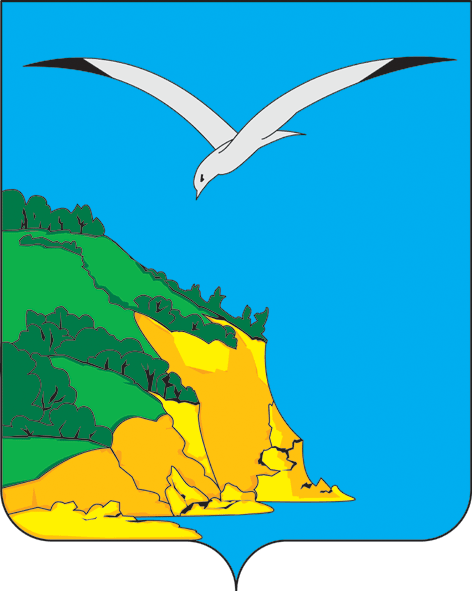 ТАТАРСТАН  РЕСПУБЛИКАСЫКАМА ТАМАГЫ  МУНИЦИПАЛЬ РАЙОНЫ  БАШКАРМА КОМИТЕТЫКалинин урамы, 31 йорт,                                 штп. Кама Тамагы, 422820тел.: (884377) 2-18-85, факс: 2-20-70,  e-mail: Kamuste.Ispolkom@tatar.ru, http://kamskoye-ustye.tatarstan.ru.тел.: (884377) 2-18-85, факс: 2-20-70,  e-mail: Kamuste.Ispolkom@tatar.ru, http://kamskoye-ustye.tatarstan.ru.тел.: (884377) 2-18-85, факс: 2-20-70,  e-mail: Kamuste.Ispolkom@tatar.ru, http://kamskoye-ustye.tatarstan.ru.№п/пНаименование мероприятияНорма Федерального закона № 248-ФЗСрок реализацииОтветственный исполнитель1. Внесение изменений в положения о виде муниципального контроля в соответствующей сфере деятельности либо утверждение представительным органом муниципального образования положения о виде муниципального контроля в соответствующей сфере деятельности с одновременным признанием утратившим силу действующего положения о виде муниципального контроля (в связи с чем потребуется признание утратившим силу административного регламента осуществления вида муниципального контроля), а в случае отсутствия действующего положения о виде муниципального контроля в соответствующей деятельности – разработка и издание нового положения о виде муниципального контроля в соответствующей сфере деятельностипункт 4 части 2 статьи 3после принятия федерального закона о видах контроля (надзора)Юридический отдел аппарата Совета КУ МР, Палата имущественных и земельных отношений КУ МР2.Утверждение Советом Камско-Устьинского муниципального района перечня индикаторов риска нарушения обязательных требований по видам муниципального контроля и порядка их выявления (в случае отнесения к категориям риска осуществляемого вида муниципального контроля согласно части 7 статьи 22 Федерального закона № 248-ФЗ)пункт 3 части 10 статьи 23после принятия федерального закона о видах контроля (надзора)Аппарат Совета КУ МР3. Определение органов местного самоуправления Республики Татарстан, наделенных полномочиями по осуществлению муниципального контроля, установление их организационной структуры, полномочий, функций, порядка их деятельности и определение перечня должностных лиц указанных органов местного самоуправления и их полномочий осуществляются в соответствии с уставами муниципальных образований и иными муниципальными правовыми актамичасть 5 статьи 26после принятия федерального закона о видах контроля (надзора)отдел экономики и территориального развития ИК КУ МР4.Утверждение Советом Камско-Устьинского муниципального района ключевых показателей вида контроля и их целевых значений, индикативных показателей для видов муниципального контроля часть 5 статьи 30после принятия федерального закона о видах контроля (надзора)Аппарат Совета КУ МР, 5.Утверждение контрольно-надзорным органом и размещение на официальном сайте контрольно-надзорного органа в информационно-телекоммуникационной сети «Интернет» программы профилактики рисков причинения вреда и плана проведения плановых контрольных (надзорных) мероприятий контрольным (надзорным) органом (при проведении таких мероприятий) часть 3 статьи 44,пункт 8 части 3 статьи 46ежегодно на постоянной основеКонтрольно-надзорный орган по виду муниципального контроля6.Утверждение контрольно-надзорным органом и размещение на официальном сайте контрольно-надзорного органа в информационно-телекоммуникационной сети «Интернет» проверочных листов в формате, допускающем их использование для самообследования пункт 4 части 3 статьи 46ежегодно на постоянной основеКонтрольно-надзорный орган по виду муниципального контроля7.Утверждение контрольно-надзорным органом и размещение на официальном сайте контрольно-надзорного органа в информационно-телекоммуникационной сети «Интернет» руководств по соблюдению обязательных требований, разработанных и утвержденных в соответствии с Федеральным законом «Об обязательных требованиях в Российской Федерации» пункт 5 части 3 статьи 46ежегодно на постоянной основеКонтрольно-надзорный орган по виду муниципального контроля8.Утверждение контрольно-надзорным органом и размещение на официальном сайте контрольно-надзорного органа в информационно-телекоммуникационной сети «Интернет» перечня объектов контроля с указанием категории риска (в случае отнесения к категориям риска осуществляемого вида муниципального контроля согласно части 7 статьи 22 Федерального закона № 248-ФЗ)пункт 7 части 3 статьи 46ежегодно на постоянной основеКонтрольно-надзорный орган по виду муниципального контроля9.Утверждение контрольно-надзорным органом и размещение на официальном сайте контрольно-надзорного органа в информационно-телекоммуникационной сети «Интернет» исчерпывающего перечня сведений, которые могут запрашиваться контрольным (надзорным) органом у контролируемого лицапункт 9 части 3 статьи 46после актуализации положения о виде муниципального контроля в соответствующей сфере деятельности Контрольно-надзорный орган по виду муниципального контроля10.Утверждение контрольно-надзорным органом и размещение на официальном сайте контрольно-надзорного органа в информационно-телекоммуникационной сети «Интернет» сведений о способах получения консультаций по вопросам соблюдения обязательных требованийпункт 10 части 3 статьи 46после актуализации положения о виде муниципального контроля в соответствующей сфере деятельности Контрольно-надзорный орган по виду муниципального контроля11.Утверждение контрольно-надзорным органом и размещение на официальном сайте контрольно-надзорного органа в информационно-телекоммуникационной сети «Интернет» сведений о применении контрольным (надзорным) органом мер стимулирования добросовестности контролируемых лицпункт 11 части 3 статьи 46после актуализации положения о виде муниципального контроля в соответствующей сфере деятельностиКонтрольно-надзорный орган по виду муниципального контроля12.Утверждение контрольно-надзорным органом и размещение на официальном сайте контрольно-надзорного органа в информационно-телекоммуникационной сети «Интернет» сведений о порядке досудебного обжалования решений контрольного (надзорного) органа, действий (бездействия) его должностных лиц пункт 12 части 3 статьи 46 после актуализации положения о виде муниципального контроля в соответствующей сфере деятельностиКонтрольно-надзорный орган по виду муниципального контроля13.Утверждение контрольно-надзорным органом и размещение на официальном сайте контрольно-надзорного органа в информационно-телекоммуникационной сети «Интернет» доклада, содержащего результаты обобщения правоприменительной практики контрольного (надзорного) органа пункт 13 части 3 статьи 46 ежегодно на постоянной основеКонтрольно-надзорный орган по виду муниципального контроля14.Утверждение контрольно-надзорным органом информации о способах и процедуре самообследования (при ее наличии), методических рекомендаций по проведению самообследования и подготовки декларации соблюдения обязательных требований, представленных контролируемыми лицамипункт 15 части 3 статьи 46, часть 7 статьи 51после актуализации положения о виде муниципального контроля в соответствующей сфере деятельности Контрольно-надзорный орган по виду муниципального контроля